Организация обеспечения работников средствами индивидуальной защитыВ соответствии с требованиями статьи 221 Трудового кодекса Российской Федерации на работах с вредными и (или) опасными условиями труда, а также на работах, выполняемых в особых температурных условиях или связанных с загрязнением, работникам бесплатно выдаются прошедшие декларирование соответствия или сертификацию специальная одежда, специальная обувь и другие средства индивидуальной защиты (далее – СИЗ), а также смывающие и (или) обезвреживающие средства в соответствии с типовыми нормами, которые устанавливаются в порядке, определяемом Правительством Российской Федерации.Работодатель имеет право с учетом мнения выборного органа первичной профсоюзной организации или иного представительного органа работников и своего финансово-экономического положения устанавливать нормы бесплатной выдачи работникам специальной одежды, специальной обуви и других средств индивидуальной защиты, улучшающие по сравнению с типовыми нормами защиту работников от имеющихся на рабочих местах вредных и (или) опасных факторов, а также особых температурных условий или загрязнения. Форма приказа об обеспечении работников средствами индивидуальной защиты в Приложении.Правила выдачи средств индивидуальной защиты и пользования ими, а также ответственность и организация контроля за обеспечением работников средствами индивидуальной защиты утверждены приказом Минтруда России от 29.10.2021 №766н.Законодательством Российской Федерации предусмотрены как общие нормы бесплатной выдачи СИЗ, которые распространяют свое действие на всех работодателей – юридических и физических лиц независимо от организационно-правовых форм и форм собственности организаций, так и специальные, действующие в определенных видах экономической деятельности. Поэтому, СИЗ должны выдаваться работникам тех профессий и должностей, которые включены в Типовые нормы. Для примера приведем несколько Типовых норм: приказ Минздравсоцразвития России от 20.04.2006 № 297 «Об утверждении Типовых норм бесплатной выдачи сертифицированной специальной сигнальной одежды повышенной видимости работникам всех отраслей экономики»; приказ Минтруда России от 09.12.2014 № 997н «Об утверждении Типовых норм бесплатной выдачи специальной одежды, специальной обуви и других средств индивидуальной защиты работникам сквозных профессий и должностей всех видов экономической деятельности, занятым на работах с вредными и (или) опасными условиями труда, а также на работах, выполняемых в особых температурных условиях или связанных с загрязнением»; постановление Минтруда РФ от 31.12.1997 № 70 «Об утверждении норм бесплатной выдачи работникам теплой специальной одежды и теплой специальной обуви по климатическим поясам, единым для всех отраслей экономики (кроме климатических районов, предусмотренных особо в Типовых отраслевых нормах бесплатной выдачи специальной одежды, специальной обуви и других средств индивидуальной защиты работникам морского транспорта; работникам гражданской авиации; работникам, осуществляющим наблюдения и работы по гидрометеорологическому режиму окружающей среды; постоянному и переменному составу учебных и спортивных организаций Российской оборонной спортивно-технической организации (РОСТО))».Сроки использования СИЗ исчисляются со дня фактической выдачи их работникам. Работодатель при выдаче работникам таких СИЗ, как респираторы, противогазы, самоспасатели, предохранительные пояса, накомарники, каски и некоторые другие, должен обеспечить проведение инструктажа по правилам пользования и простейшим способам проверки исправности этих средств, а также тренировку по их применению. Работодатель обеспечивает регулярное в соответствии с установленными ГОСТом сроками испытание и проверку исправности перечисленных СИЗ, а также своевременную замену фильтров, стекол и других частей СИЗ с понизившимися защитными свойствами. После проверки исправности на СИЗ должна быть сделана отметка (клеймо, штамп) о сроках последующего испытания.В случае необеспечения работника, занятого на работах с вредными и (или) опасными условиями труда, а также с особыми температурными условиями или связанных с загрязнением, СИЗ в соответствии с законодательством Российской Федерации он вправе отказаться от выполнения трудовых обязанностей, а работодатель не имеет права требовать от работника их исполнения и обязан оплатить возникший по этой причине простой.  Ответственность за своевременное и в полном объёме обеспечение работников СИЗ, за организацию контроля за правильностью их применения работниками возлагается на работодателя в установленном законодательством порядке. Целью применения любого СИЗ является снижение допустимых значений или полное предотвращение влияния опасных и вредных производственных факторов на человека.Порядок приобретения, хранения, стирки, чистки, ремонта определяется работодателем в локальных распорядительных актах.Стандарт обеспечения и типовые нормы бесплатной выдачи работникам смывающих и (или) обезвреживающих средств утверждены приказом Минздравсоцразвития России от 17.12.2010 № 1122н (с 01.09.2023 действуют Единые типовые нормы выдачи дерматологических средств индивидуальной защиты и смывающих средств, утв. Приказом Минтруда России от 29.10.2021 №767н).Приложение(название организации)ПРИКАЗ«____»_________20__г. 					№_____________Об обеспечении работниковсредствами индивидуальной защитыВ соответствии со статьей 221 Трудового кодекса Российской Федерации, приказом Минздравсоцразвития России от 01.06.2009 № 290н, приказом Минздравсоцразвития России от 16.07.2007 №477  п р и к а з ы в а ю:Утвердить и ввести в действие с ______________ 20___г. нормы бесплатной выдачи работникам средств индивидуальной защиты (СИЗ), согласно действующим отраслевых норм бесплатной выдачи специальной одежды, специальной обуви и других средств индивидуальной зашиты.Руководителям структурных подразделений:Заполнять личные карточки учета выдачи СИЗ на каждого работника подразделения, кому в соответствии с нормами предусмотрена выдача СИЗ.Подать заявки на приобретение необходимого количества СИЗ.Обеспечить контроль за использованием выданных СИЗ во время работы.2. Назначить _______________________________________ ответственным за приобретение сертифицированной специальной одежды, специальной обуви и других средств индивидуальной защиты.2.1. _______________________________ обеспечить своевременную выдачу специальной одежды, специальной обуви и других средств индивидуальной защиты, а также их хранение, стирку, сушку, ремонт и замену.3. Ответственным лицам, назначенным приказом в своей работе руководствоваться Межотраслевыми правилами обеспечения работников специальной одеждой, специальной обувью и другими средствами индивидуальной защиты, утвержденными приказом Минздравсоцразвития России от 01.06.2009 № 290н.4.Контроль за исполнением приказа оставляю за собой.ДиректорАдминистрация Нижневартовского района. Отдел труда. 2024 год.К средствам индивидуальной защиты относятся специальная одежда, специальная обувь и другие средства индивидуальной защиты (изолирующие костюмы, средства защиты органов дыхания, средства защиты рук, средства защиты головы, средства защиты лица, средства защиты органа слуха, средства защиты глаз, предохранительные приспособления).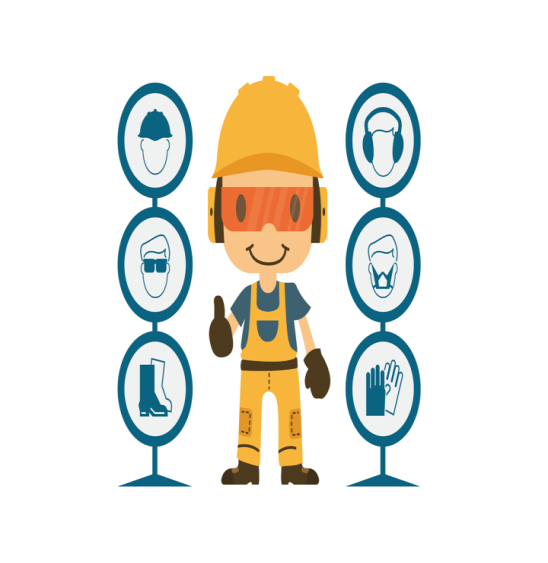 